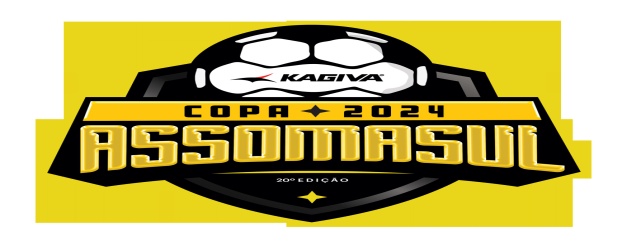 BOLETIM 02SEDE –   CAMPO GRANDE                                                                                  DATA:   10 /03/2024 (DOMINGO) - 1ª F A S EClassificados: 1º:  CAMPO GRANDE          2º: SIDROLÂNDIA       3º:   INOCÊNCIA ARTILHEIROSCONTROLE DE CARTÃO AMARELOCONTROLE DE CARTÕES AZUISÁRBITROS DA ETAPA: AUGUSTO ORTEGA, PAULO SALMAZIO, RAPHAEL LIMA, WILSON OSMARCOORDENAÇÃO GERAL: VALDIR COUTO, WALDOMIRO SOBRINHO, SANTO ROSETTO, GALDINO VIEIRACoordenação de Arbitragem: ERNANI TOMAZ, MANOEL PAIXÃO, GETULIO BARBOSA, MURILO CHARÃOPARTICIPANTES: INOCÊNCIA, CAMPO GRANDE, NOVA ALVORADA DO SUL, RIO BRILHANTE E SIDROLÂNDIAEquipes e JogosEquipes e JogosEquipes e JogosEquipes e JogosEquipes e JogosEquipes e JogosJG 1SIDROLÂNDIA06 X 02NOVA ALVORADA DO SUL08:30JG 2INOCÊNCIA04 X 02RIO BRILHANTE09:30JG 3CAMPO GRANDE03 X 01NOVA ALVORADA DO SUL10:30JG 4SIDROLÂNDIA(4) 01 X01 (2)RIO BRILHANTE14:30JG 5INOCÊNCIA00 X 01CAMPO GRANDE15:30NOME DO ATLETAEQUIPENº DE GOLSAGNALDO FERREIRACAMPO GRANDE02JAIME SILVACAMPO GRANDE01ANDERSON GIBRANCAMPO GRANDE01FLÁVIO AMARALSIDROLÂNDIA05FLÁVIO TRAJANOSIDROLÂNDIA02RULLIAN RIBEIROINOCÊNCIA03JONATHAN FREITASINOCÊNCIA01GUILHERME SILVEIRANOVA ALVORADA DO SUL01DONIZETE MORAESNOVA ALVORADA DO SUL02CLAUDEIR SILVARIO BRILHANTE02CÁSSIO AGOSTINELLIRIO BRILHANTE01NOME DO ATLETAEQUIPENº CARTÕESANDERSON SANTOSCAMPO GRANDE01FELIPE VARGASCAMPO GRANDE01VALDEIR VALADÃOINOCÊNCIA01ALAERTE FILHOINOCÊNCIA01FABIANO SANTOSINOCÊNCIA01MATHEUS DIASINOCÊNCIA01LEONARDO DASILVAINOCÊNCIA01RULLIAN RIBEIROINOCÊNCIA01GUILHERME SILVEIRANOVA ALVORADA DO SUL01IVONIR OJEDANOVA ALVORADA DO SUL01OTAMIR PEREIRANOVA ALVORADA DO SUL01VALDEIR VIEIRENOVA ALVORADA DO SUL01LUCAS ROCHARIO BRILHANTE01ALIF INSFRANRIO BRILHANTE01CLAUDIO SOARESRIO BRILHANTE01JEAN KLEBER (TÉCNICO)RIO BRILHANTE01NOME DO ATLETAEQUIPENº CARTÕESLEANDRO LIMA (DEVE CUMPRIR SUSPENSÃO)SIDROLÂNDIA01DIEGO ZANATANOVA ALVORADA DO SUL01TIAGO MACIELNOVA ALVORADA DO SUL01CARLOS SANTOSRIO BRILHANTE01